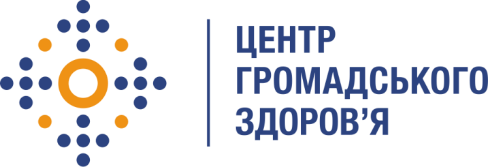 Державна установа 
«Центр громадського здоров’я Міністерства охорони здоров’я України» оголошує конкурс на відбір Консультантів  з проведення наставницьких візитів з питань лабораторної діагностики туберкульозу в закладах охорони здоров’я в рамках програми Глобального фонду прискорення прогресу у зменшенні тягаря туберкульозу та ВІЛ-інфекції в УкраїниНазва позиції: Консультант з проведення наставницьких візитів з питань лабораторної діагностики туберкульозу в закладах охорони здоров’я (2 позиції);Рівень зайнятості: часткова		                                                    Інформація щодо установи:Головним завданнями Державної установи «Центр громадського здоров’я Міністерства охорони здоров’я України» (далі – Центр є діяльність у сфері громадського здоров’я. Центр виконує лікувально-профілактичні, науково-практичні та організаційно-методичні функції у сфері охорони здоров’я з метою забезпечення якості лікування хворих на соціально небезпечні захворювання, зокрема ВІЛ/СНІД, туберкульоз, наркозалежність, вірусні гепатити тощо, попередження захворювань в контексті розбудови системи громадського здоров’я. Центр приймає участь в розробці регуляторної політики і взаємодіє з іншими міністерствами, науково-дослідними установами, міжнародними установами та громадськими організаціями, що працюють в сфері громадського здоров’я та протидії соціально небезпечним захворюванням.Основні обов'язки:Підготовка навчальних матеріалів та проведення дводенних наставницьких візитів з питань лабораторної діагностики туберкульозу в мікробіологічні лабораторії з діагностики.Здійснення візитів до мікробіологічних лабораторій з діагностики туберкульозуНадання консультаційної- методичної щодо методів лабораторної діагностики туберкульозу.Надання звіту щодо результатів візитів   Вимоги до професійної компетентності:Закінчена вища медична /біологічна освіта.Досвід практичної діяльності в мікробіологічної лабораторії з діагностики туберкульозу від 5-років. Досвід проведення семінарів/тренінгів з питань лабораторної діагностики туберкульозу в якості викладача/тренера впродовж останніх 5-х років.Досвід розробки тренінгових модулів та навчальних матеріалів та програм з питань лабораторної діагностики туберкульозу.Знання національних та міжнародних стандартів/протоколів з питань діагностики туберкульозу, у тому числі мультирезистентного туберкульозу;Володіння усіма методиками діагностики туберкульозу.Резюме мають бути надіслані електронною поштою на електронну адресу: vacancies@phc.org.ua. В темі листа, будь ласка, зазначте: «104-2021 Консультант з проведення наставницьких візитів з питань лабораторної діагностики туберкульозу в закладах охорони здоров’яТермін подання документів – до 25 березня 2021 року, реєстрація документів 
завершується о 18:00.За результатами відбору резюме успішні кандидати будуть запрошені до участі у співбесіді. У зв’язку з великою кількістю заявок, ми будемо контактувати лише з кандидатами, запрошеними на співбесіду. Умови завдання та контракту можуть бути докладніше обговорені під час співбесіди.Державна установа «Центр громадського здоров’я Міністерства охорони здоров’я України»  залишає за собою право повторно розмістити оголошення про вакансію, скасувати конкурс на заміщення вакансії, запропонути посаду зі зміненими обов’язками чи з іншою тривалістю контракту.